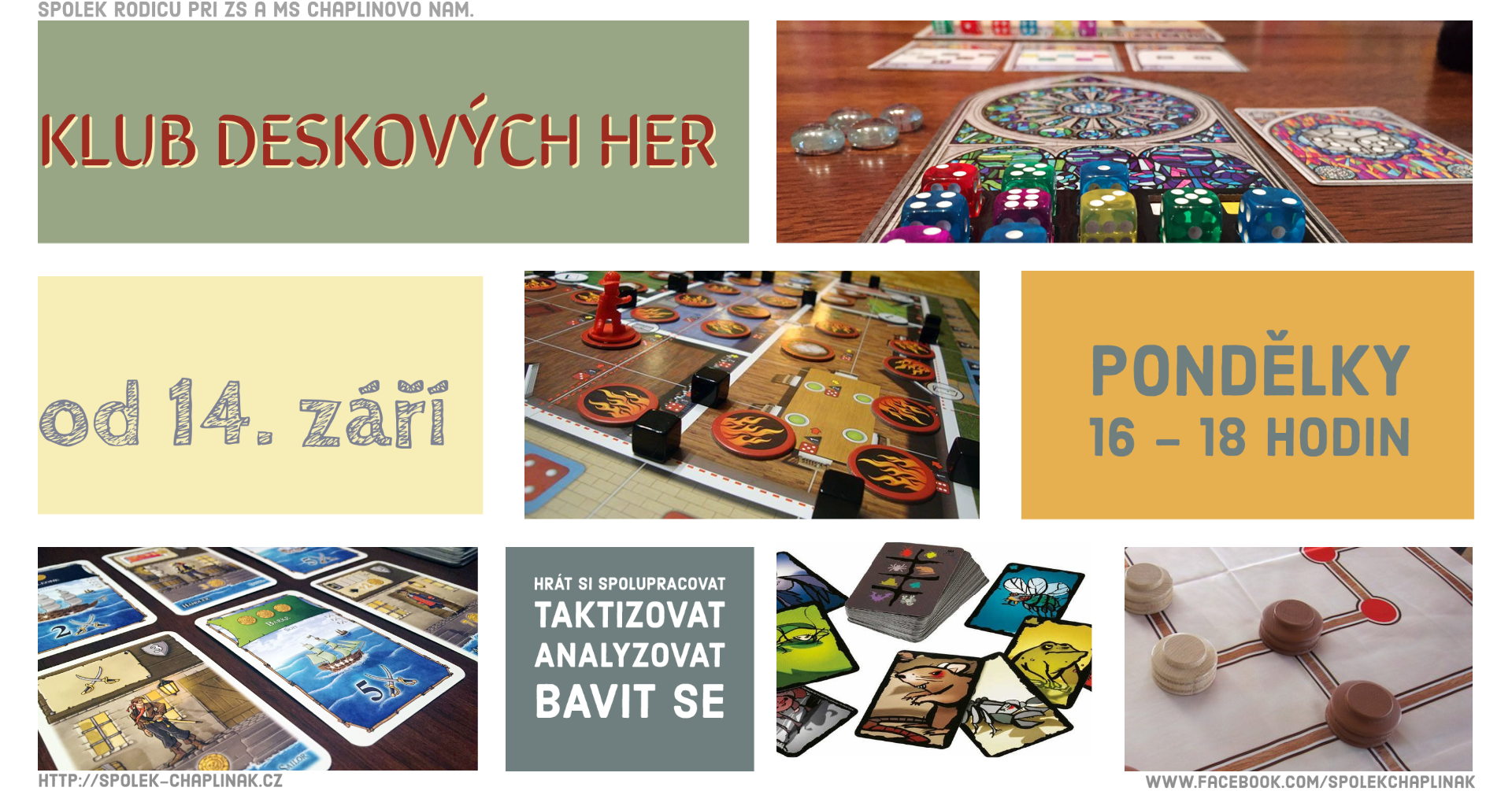 Předplatné 300 Kč/pololetí prosíme uhraďte  do 13. 9. 2021 na účet 2001465618/2010. (Do zprávy pro příjemce uveďte KDH a celé jméno dítěte – např. KDH NOVÁK Jan) Začínáme 13. 9. 2020. V době prázdnin a ředitelského volna se klub neschází.PŘIHLÁŠKA na Klub deskových her (KDH)Jméno a příjmení dítěte 	Tel. číslo na dítě  	Věk dítěte, třída (+ příp. družina) 	Jméno a příjmení zák. zástupce 	Tel. číslo na zák. zástupce 	Po skončení KDH:                         dítě odchází samo   x   dítě vyzvedává zák. zást.Jaká je Vaše oblíbená hra? 	Co byste si chtěli zahrát? 	Svým podpisem vyjadřuji souhlas Spolku rodičů při ZŠ a MŠ Barrandov se zpracováním osobních údajů pro potřeby evidence a organizace kroužku.Svým podpisem vyjadřuji souhlas se zveřejněním fotografií pro účely propagace aktivit kroužku nebo Spolku rodičů při ZŠ a MŠ Barrandov.Datum a podpis zákonného zástupce: 	